ANEXO 10: NÓMINA DE VECINOS COLINDANTES 					            NÓMINA DE VECINOS COLINDANTES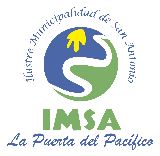 N°NOMBRERUTDIRECCIÓNTELÉFONOFIRMAAPOYA POSTULACIÓNMarque con una (X) la opción correspondienteAPOYA POSTULACIÓNMarque con una (X) la opción correspondienteN°NOMBRERUTDIRECCIÓNTELÉFONOFIRMASINO1234567891011121314151617181920N° Total Consultados% Total Consultados100%N° Total Consultados que apoyan proy.% Total Consultados que apoyan proy.       %N° Total Consultados que rechazan proy.% Total Consultados que rechazan proy.       %